Повышаем престиж рабочих профессий в обществе14-17 апреля 2014 года в г.Сосновоборске на базе Центра машиностроения и металлообработки Сосновоборского автомеханического техникума состоится знаменательное событие: Региональный чемпионат Красноярского края WorldSkills Russia  по CNC Milling  «Фрезерные работы на станках с числовым программным управлением», CNC Turning «Токарные работы на станках с числовым программным управлением». Какова история WorldSkills?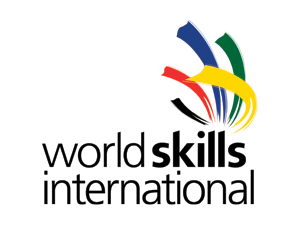 WorldSkills International (WSI) – это международная некоммерческая ассоциация, целью которой является повышение статуса и стандартов профессиональной подготовки и квалификации по всему миру. WSI существует с 1946 года, её создатели поставили перед собой амбициозные цели: мотивировать молодых людей конкурировать, чтобы разбудить их энтузиазм по поводу профессиональной подготовки, а также для сравнения навыков и способностей людей из разных стран.С тех пор основной деятельностью WSI, является организация конкурсов профессионального мастерства WorldSkills в различных странах-членах каждые два года.Со времени проведения первого конкурса в 1950 году количество участников увеличилось с 24 конкурсантов из двух стран до более чем 1000 соревнующихся, представлявших 51 страну на юбилейном 40-м Конкурсе WorldSkills в Канаде в 2009 году.17 мая 2012 года на Генеральной ассамблее WSI, проходившей в Южной Корее на острове Чеджу, Россия официально стала 60-м членом международной организации WorldSkills International. В России национальным оператором решением Совета директоров WorldSkills International стал Фонд «Образование обществу».В ноябре 2013 года состоялся открытый региональный чемпионат WorldSkillsRussia г. Москва, где впервые были представлен Красноярский край по компетенции CNC Milling  «Фрезерные работы на станках с числовым программным управлением». В декабре 2013 года представители WorldSkills International прибыли в Красноярск, проведено ознакомление с высокотехнологичными центрами, образовательными организациями. 3 декабря 2013г. подписан Договор КГБОУ СПО «Сосновоборский автомеханический техникум» с Фондом поддержки социальных проектов "Образование-обществу" о совместной  деятельности по реализации Проекта WorldSkills Russia на территории Красноярского края, согласно которому техникум получил статус «Специализированный центр компетенции» по подготовке участников к реализации мероприятий инновационного проекта. В настоящее время ведется работа по подготовке конкурсной площадки для проведения соревнований WorldSkills.  По каждой компетенции должно принять участие не менее 5 (пяти) участников. Возраст участников от 18 до 22 лет.Участниками могут быть:учащиеся начальных, средних и высших профессиональных учреждений;молодые работающие профессионалы, добившиеся высоких результатов в трудовой деятельности.В настоящее время определены пять команд от образовательных организаций и предприятий Красноярского края: КГБОУ СПО «Сосновоборский автомеханический техникум»; КГБОУ СПО «Красноярский техникум промышленного сервиса»;ФГБОУ ВПО «Сибирский государственный аэрокосмический университет имени академика М.Ф.Решетнева»; ФГБОУ ВПО «СибГАУ» Аэрокосмический колледж; ОАО «Красмаш».Главным экспертом, отвечающим за управление, организацию и руководство отдельной компетенцией в рамках Регионального чемпионата WSR является Тонких Илья Геннадьевич, Международный эксперт, г.Москва. Помимо этого, формируется экспертная группа, состоящая из Экспертов от организаций-участников, работодателей.В рамках чемпионата планируется проведение мастер-классов на базе лабораторий Центра машиностроения и металлообработки и Центра молодежного инновационного творчества:Современные возможности программного обеспечения станков с ЧПУ (лаборатория №1)Основы программирования в программе  KELER для станков с ЧП (лаборатория №2)Трехмерная графика и 3D-печать (ЦМИТ)Лазерная резка и векторная графика (ЦМИТ)Принять участие в мастер-классах приглашаются обучающиеся школ г.Сосновоборска, близлежащих населенных пунктов. 